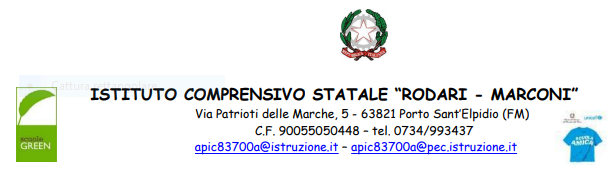 RUBRICHE VALUTATIVE CLASSE SECONDAITALIANOITALIANOITALIANOITALIANOIN VIA DI ACQUISIZIONEBASEINTERMEDIOAVANZATOASCOLTO E PARLATO: Ascoltare ed eseguire semplici richieste verbali; prendere parte alla conversazione rispettando i turni di parola;interagire con i pari o l’insegnante rispondendo a domande inerenti argomenti noti e utilizzando parole, espressioni e frasi adatte alla situazione.L’alunno presta attenzione saltuariamente ed interagisce con difficoltà negli scambi comunicativi.L’alunno presta attenzione con discontinuità  ed interagisce non sempre in modo pertinente negli scambi comunicativi.L’alunno ascolta ed interagisce in modo corretto.L’alunno ascolta ed interagisce in modo pertinente e per tempi prolungati.LETTURA E COMPRENSIONE:leggere parole, frasi e semplici testi;comprendere il significato globale di semplici testi.L’alunno legge solo se guidato e supportato.L’alunno legge in modo sillabico e  comprende le  informazioni  essenziali.L’alunno legge in modo corretto e  scorrevole,  comprende in modo funzionale.L’alunno legge in modo  corretto, scorrevole ed espressivo.  Comprende in modo completo e rapido.SCRITTURA:comporre semplici frasi;completare brevi frasi e testi con vocaboli noti.L’alunno scrive solo se guidato e supportato.L’alunno scrive  autonomamente in modo poco corretto.L’alunno scrive autonomamente in modo corretto.L’alunno scrive autonomamente in modo corretto e organizzato.GRAMMATICA E RIFLESSIONE SULLA LINGUA:Uso delle convenzioni ortografiche.Riconoscimento e denominazione di alcune parti del discorso.L’alunno inizia ad utilizzare le convenzioni ortografiche e a riconoscere alcune parti del discorso con l’aiuto dell’insegnante.L’alunno utilizza le principali convenzioni ortografiche in modo abbastanza corretto.Riconosce alcune parti del discorso.L’alunno utilizza correttamente le principali convenzioni ortografiche.Riconosce e denomina alcune parti del discorso.L’alunno utilizza correttamente e con padronanza le principali convenzioni ortografiche.Riconosce e denomina con sicurezza alcune parti del discorso.STORIA STORIA STORIA STORIA IN VIA DI ACQUISIZIONEBASEINTERMEDIOAVANZATOUSO DELLE FONTI E ORGANIZZAZIONE DELLE INFORMAZIONI.Organizzazione delle informazioniConoscere il concetto di tempo in relazione ad una serie di eventi: successione, contemporaneità, durata, ciclicità;misurare il tempo in modo convenzionale e riordinare azioni ed eventi in successione logica.STRUMENTI CONCETTUALIindividuare il prima e il dopo rispetto ad avvenimenti del presente e del passato;individuare le relazioni di durata, successione, contemporaneità.L’alunno colloca i fatti sulla linea del tempo solo se guidato e ne  confonde l’ordine. L’alunno usa gli strumenti convenzionali per la misurazione del tempo solo se guidato.Se guidato riconosce elementi del proprio vissuto.L’alunno colloca i fatti sulla linea del tempo ma ne  confonde l’ordine di successione.L’alunno usa parzialmente gli strumenti convenzionali per la misurazione del tempo.Individua parzialmente elementi del proprio vissuto.L’alunno colloca con sicurezza fatti ed eventi sulla linea del tempo. L’alunno usa gli strumenti convenzionali per la misurazione del tempo.Individua con sicurezza elementi per la ricostruzione del vissuto personale.L’alunno ordina con sicurezza fatti ed eventi e li colloca nel tempo ricordandone i particolari.L’alunno usa con sicurezza gli strumenti convenzionali per la misurazione del tempo.Individua con sicurezza elementi per la ricostruzione del vissuto personale cogliendone aspetti peculiari.MATEMATICAMATEMATICAMATEMATICAMATEMATICAIN VIA D’ACQUISIZIONEBASEINTERMEDIOAVANZATONUMERO E CALCOLO-Contare in senso progressivo e regressivo, associando al numero la quantità; -riconoscere, leggere e scrivere i numeri naturali nel loro aspetto ordinale e cardinale, in notazione decimale; -confrontare e ordinare i numeri naturali, anche rappresentandoli sulla retta; -utilizzare le tecniche e le procedure del calcolo aritmetico scritto e mentale, anche con riferimenti a contesti reali.L’alunno numera solo in senso progressivo; esegue semplici operazioni e memorizza procedimenti di calcolo in modo impreciso.L’alunno opera con i numeri naturali numerando in senso progressivo e regressivo; esegue semplici operazioni e memorizza procedimenti di calcolo in modo sostanzialmente corretto.L’alunno opera con i numeri naturali in maniera corretta; esegue operazioni verbalizzandone le procedure di calcolo; memorizza i procedimenti di calcolo in modo adeguato.L’alunno opera con i numeri naturali in maniera corretta, completa e precisa; esegue operazioni e verbalizza le procedure di calcolo; memorizza procedimenti di calcolo in modo sicuro e in completa autonomia.SPAZIO E FIGURE-riconoscere, denominare e descrivere figure geometriche piane;-disegnare figure geometriche piane e costruire modelli materiali anche nello spazio.L’alunno riconosce le principali figure geometriche piane.L’alunno denomina correttamente figure geometriche piane, le descrive e le rappresenta graficamente con l’aiuto dell’insegnante.L’alunno riconosce e rappresenta forme del piano e dello spazio, relazioni e strutture che si trovano in natura o che sono state create dall’uomo. Descrive, denomina e classifica figure in base a caratteristiche geometriche.L’alunno opera con figure geometriche piane identificandole in contesti reali, le rappresenta nel piano ed utilizza strumenti adatti alle situazioni.RELAZIONI, MISURE, DATI E PREVISIONI:SOLUZIONE DI PROBLEMI:-Leggere, comprendere, rappresentare e risolvere semplici situazioni problematiche anche in contesti reali;-misurare grandezze (lunghezze, tempo, ecc.) utilizzando unità non convenzionali- classificare numeri, figure, oggetti in base a una o più proprietà;-leggere e rappresentare relazioni e dati relativi a esperienze concrete con diagrammi, schemi e tabelle;L’alunno risolve semplici situazioni problematiche, con tutti i dati noti ed espliciti, avvalendosi dell’ausilio di oggetti o disegni e con la supervisione dell’adulto.L’alunno dimostra qualche difficoltà nell’effettuare misurazioni. Stabilisce semplici relazioni ed interpreta grafici solo se viene guidato.L’alunno risolve semplici situazioni problematiche in modo corretto solo in contesti noti, necessitando di indicazioni per affrontare situazioni parzialmente variate.L’alunno effettua misurazioni e stabilisce relazioni tra unità di misura corrispondenti in contesti standard. Interpreta e costruisce grafici in semplici contesti.L’alunno risolve situazioni problematiche in modo corretto operando in autonomia a volte anche in situazioni non note.L’alunno effettua misurazioni e stabilisce correttamente relazioni tra unità di misura corrispondenti. Interpreta e costruisce grafici in modo autonomo e corretto.L’alunno risolve situazioni problematiche in modo sicuro e preciso, dimostrando, in situazioni non note, una buona padronanza delle proprie conoscenze.L’alunno effettua misurazioni e stabilisce relazioni tra unità di misura corrispondenti in modo autonomo e sempre corretto. Interpreta e costruisce grafici in modo preciso ed adatto alle diverse situazioni.  SCIENZESCIENZESCIENZESCIENZEIN VIA D’ACQUISIZIONEBASEINTERMEDIOAVANZATOOggetti, materiali, trasformazioni-Individuare e analizzare la struttura di semplici oggetti attraverso i cinque sensi, riconoscendone la funzione.Osservare e sperimentare sul campo-Ideare e realizzare esperimenti per verificare un’ipotesi; - riconoscere le principali interazioni tra uomo e natura.L’uomo, i viventi e l’ambiente-Descrivere le caratteristiche del proprio ambiente;-classificare animali e vegetali osservandoli.L’alunno osserva e descrive la realtà in modo confuso anche se guidato; identifica e descrive oggetti inanimati e viventi in modo parziale.L’alunno osserva, individua e descrive elementi della realtà in modo parziale; identifica e descrive oggetti inanimati e viventi in modo essenziale.L’alunno osserva, individua e descrive elementi della realtà in modo completo e accurato; identifica e descrive oggetti inanimati e viventi in modo completo.L’alunno osserva, individua e descrive elementi della realtà in modo organico in contesti diversi; identifica e descrive oggetti inanimati e viventi in modo completo e accurato.INGLESEINGLESEINGLESEINGLESEIN VIA D’ ACQUISIZIONEBASEINTERMEDIOAVANZATOAscolto-Ascoltare e comprendere parole, istruzioni e brevi messaggi e dialoghi, anche multimediali, pronunciati chiaramente e lentamente, relativi ad ambiti familiari. L’alunno comprende solo semplici vocaboli e, se aiutato dall’insegnante, riesce a cogliere il senso globale di frasi minime. L’alunno sa comprendere il senso generale di semplici vocaboli ed espressioni. Coglie le informazioni principali riguardanti frasi di uso quotidiano pronunciate lentamente. Sa riferire semplici informazioni già note riguardanti persone, luoghi ed oggetti e sa presentarsi utilizzando un lessico semplice ed adeguato.L’alunno sa riconoscere e comprendere quasi completamente istruzioni, espressioni e frasi di uso quotidiano relative a se stesso, ai compagni e alla famiglia. Sa riferire semplici informazioni riguardanti persone, oggetti e luoghi e sa interagire con gli altri utilizzando vocaboli ed espressioni memorizzate adatte alla situazione con una certa padronanza.L’alunno sa riconoscere e comprendere chiaramente istruzioni, espressioni e frasi di uso quotidiano relative a se stesso, ai compagni e alla famiglia. Sa produrre frasi significative riferite a persone, oggetti e luoghi e sa interagire con un compagno o un adulto utilizzando semplici vocaboli ed espressioni memorizzate adatte alla situazione con buona padronanza.Parlato-Saper riprodurre parole e brevi frasi, filastrocche e canzoni, in contesti familiari e in occasione di giochi.L’alunno ha difficoltà nel riferire anche semplici informazioni personali e riguardanti persone, luoghi e oggetti.L’alunno sa riferire semplici informazioni già note riguardanti persone, luoghi ed oggetti e sa presentarsi utilizzando un lessico semplice ed adeguatoL’alunno sa riferire semplici informazioni riferite a persone, oggetti e luoghi e sa interagire con gli altri utilizzando vocaboli ed espressioni memorizzate adatte alla situazione con una certa padronanza.L’alunno sa produrre frasi significative riferite a persone, oggetti e luoghi e sa interagire con un compagno o un adulto utilizzando semplici vocaboli ed espressioni memorizzate adatte alla situazione con buona padronanza.Lettura-Leggere e comprendere semplici parole e brevi messaggi con cui si è familiarizzato oralmente e con l’aiuto di supporti visivi o sonori.L’alunno legge e comprende poche parti di un breve testo solo con il supporto dell’insegnanteL’alunno legge e comprende parole e semplici e brevi frasi non sempre con precisione cogliendone solo le informazioni principali. L’alunno legge e comprende quasi completamente semplici parole e brevi e semplici frasi accompagnate da supporti visivi o sonori e già acquisite a livello orale.L’alunno legge e comprende con sicurezza semplici parole e brevi e semplici frasi accompagnate da supporti visivi e già acquisite a livello orale cogliendone chiaramente il significato.Scrittura-Copiare parole e semplici frasi;-completare brevi frasi con vocaboli noti.L’alunno copia semplici parole e cerca di scrivere brevi testi con il supporto dell’insegnante.L’alunno sa scrivere semplici parole e frasi di uso quotidiano non sempre corrette e adatte al contesto in cui inserite.L’alunno sa scrivere parole e frasi di uso quotidiano attinenti alle attività svolte in classe in modo abbastanza autonomo.L’alunno sa scrivere parole e frasi di uso quotidiano attinenti alle attività svolte in classe in modo autonomo e corretto.TECNOLOGIATECNOLOGIATECNOLOGIATECNOLOGIAIN VIA D’ACQUISIZIONEBASEINTERMEDIOAVANZATOOSSERVARE ANALIZZARE E VALUTAREDefinire oggetti e utensili di uso comune, le loro funzioni e le trasformazioni nel tempo.Individuare in modo semplice la funzione e le parti principali di semplici oggetti.PROGETTARE E PRODURRE-Mettere in atto semplici procedure per svolgere compiti operativi seguendo le istruzioni fornite; -produrre manufatti.L’alunno è in grado di rappresentare e descrivere elementi del mondo artificiale solo se guidato dall’insegnante.Segue istruzioni e utilizza gli strumenti d’apprendimento anche digitali in modo incerto.L’alunno segue istruzioni e riproduce manufatti con l’aiuto dell’insegnante.L’alunno osserva, rappresenta e descrive elementi del mondo artificiale in modo abbastanza corretto.Segue istruzioni e utilizza in modo abbastanza opportuno strumenti d’apprendimento, anche digitali.L’alunno segue istruzioni e riproduce manufatti.L’alunno osserva, rappresenta e descrive elementi del mondo artificiale in modo corretto.Segue istruzioni e utilizza in modo opportuno gli strumenti d’apprendimento, anche digitali.L’alunno segue istruzioni e riproduce manufatti in maniera sicura.L’alunno osserva, rappresenta e descrive elementi del mondo artificiale in modo corretto e preciso.Utilizza in modo appropriato e sicuro gli strumenti d’apprendimento, anche digitali.L’alunno  segue istruzioni e riproduce manufatti in maniera sicura con cura e precisione.GEOGRAFIAGEOGRAFIAGEOGRAFIAGEOGRAFIAIN VIA D’ACQUISIZIONEBASEINTERMEDIOAVANZATOLinguaggio della geograficità ed orientamento:-osservazione e rappresentazione dello spazio;-lettura ed utilizzo di dati, mappe e carte.Paesaggio -Riconoscere e denominare i caratteri principali che connotano i paesaggi.-Cogliere le trasformazioni operate dall’uomo sul paesaggio.L’alunno si orienta nello spazio vissuto ed individua gli elementi fisici ed antropici che caratterizzano i paesaggi solo se guidato. L’alunno è abbastanza corretto nell’esecuzione di percorsi. Individua in modo parziale gli elementi fisici ed antropici che caratterizzano i paesaggi.L’alunno compie percorsi seguendo indicazioni date. Individua gli elementi fisici ed antropici che caratterizzano paesaggi.L’alunno compie con precisione percorsi seguendo le indicazioni date. Individua gli elementi fisici ed antropici che caratterizzano paesaggi con sicurezza e in modo sempre corretto.MUSICAMUSICAMUSICAMUSICAIN VIADI ACQUISIZIONEBASEINTERMEDIOAVANZATOASCOLTO-Ascoltare con attenzione brani musicali di vario genere. PRODUZIONE-Utilizzare il corpo, la voce e gli strumenti didattici per riprodurre eventi sonori e ritmici.L’alunno se guidato riproduce ritmi. L’alunno se guidato partecipa all’esecuzione di canti.L’alunno ascolta e riconosce solo se guidato.L’alunno  segue l’esecuzione  di canti e di ritmi in  modo poco attento.L’alunno ascolta e riconosce in modo attivo. L’alunno esegue canti, ritmi  rispettando il tempo  e l’intonazione.L’alunno ascolta e riconosce in modo attivo e consapevole. L’alunno riproduce ritmi,  esegue brani vocali in modo originale ecreativo.EDUCAZIONE FISICA EDUCAZIONE FISICA EDUCAZIONE FISICA EDUCAZIONE FISICA IN VIA D’ACQUISIZIONEBASEINTERMEDIOAVANZATOIl gioco, lo sport, le regole e il fair play.L’alunno partecipa ai giochi solo se sollecitato dall’insegnante e cerca di rispettare le regole.L’alunno partecipa ai giochi e rispetta le regole con discontinuità.L’alunno partecipa, collabora con gli altri e rispetta le regole del gioco e dello sport.L’alunno partecipa, collabora con gli altri e rispetta le regole del gioco e dello sport con consapevolezza.Salute benessere e sicurezza-Assumere comportamenti idonei a prevenire infortuni e garantire la sicurezza nei vari ambienti di vita.L’alunno conosce e applica regole di sicurezza con scarso e superficiale senso di responsabilità per sé e per gli altri nell’uso degli spazi della scuola.L’alunno conosce e applica regole di sicurezza con un superficiale senso di responsabilità per sé e per gli altri nell’uso degli spazi della scuola.L’alunno conosce e applica regole di sicurezza con senso di responsabilità per sé e per gli altri nell’uso degli spazi della scuola.L’alunno conosce e applica regole di sicurezza con grande senso di responsabilità per sé e per gli altri nell’uso degli spazi della scuola.ARTE E IMMAGINEARTE E IMMAGINEARTE E IMMAGINEARTE E IMMAGINEIN VIA D’ACQUISIZIONEBASEINTERMEDIOAVANZATOESPRIMERE E COMUNICARE-Rielaborare in modo creativo le immagini con tecniche di vario tipo;-utilizzare colori e varie modalità di pittura.OSSERVARE E LEGGERE IMMAGINI E OPERE D’ARTE.-Leggere immagini cogliendone gli aspetti più significativi;-apprezzare le opere artistiche e artigianali provenienti da culture diverse dalla propria.L’alunno utilizza colori e materiali in modo adeguato solo dietro specifici suggerimenti dell’insegnante. L’alunno legge e coglie gli aspetti più significativi di immagini e opere d’arte solo se stimolato con domande.L’alunno utilizza colori e materiali in modo abbastanza corretto. I lavori sono piuttosto essenziali.L’alunno legge e coglie gli aspetti più significativi di immagini e opere d’arte non sempre in maniera autonoma.L’alunno utilizza colori e materiali in modo corretto ed espressivo. I lavori sono accurati.L’alunno legge e coglie gli aspetti più significativi di immagini e opere d’arte in maniera autonoma.L’alunno utilizza colori e materiali in modo originale. I lavori sono accurati e ricchi di elementi espressivi.L’alunno legge e coglie gli aspetti più significativi di immagini e opere d’arte in maniera autonoma con interesse e curiosità.EDUCAZIONE CIVICAEDUCAZIONE CIVICAEDUCAZIONE CIVICAEDUCAZIONE CIVICAIN VIA D’ACQUISIZIONEBASEINTERMEDIOAVANZATOAtteggiamenti ecomportamenti-partecipare   attivamente,con atteggiamentocollaborativo e democraticoalla vita della scuola e dellacomunità, esercitando i propridiritti e doveri;-Rispettare le diversità personali, culturali e di genere;	-mantenere comportamentiadeguati alla sostenibilità e allasalvaguardia delle risorsenaturali.	L’alunno non sempre adotta comportamenti ed atteggiamenti coerenti con l’educazione civica. Solo dietro sollecitazione degli adulti, acquisisce consapevolezza della distanza tra i propri comportamenti e quelli degli atteggiamenti civicamente auspicati.L’alunno generalmente adotta comportamenti e atteggiamenti coerenti con l’educazione civica. Con lo stimolo degli adulti, rivela la capacità di riflessione e la capacità di portare a termine le consegne e le responsabilità affidate. L’alunno adotta solitamente comportamenti e atteggiamenti coerenti con l’educazione civica; mostra di averne adeguata consapevolezza, che rivela nelle riflessioni personali e nelle discussioni. Assume con scrupolo le responsabilità che le/gli vengono affidate e che onora in autonomia. L’alunno adotta sempre comportamenti e atteggiamenti coerenti con l’educazione civica; mostra di averne completa consapevolezza, che rivela nelle riflessioni personali e nelle discussioni. Apporta contributi personali ed originali, proposte di miglioramento e si assume responsabilità verso il lavoro. 